КоневодствоАкимов, А. В. Интенсивность использования жеребцов-производителей чистокровной верховой породы разных генеалогических линий на примере североамериканского поголовья / А. В. Акимов, Г. К. Коновалова // Коневодство и конный спорт. – 2018. – № 3. – С. 8–10 : 3 табл. Самая большая по численности популяция чистокровной верховой породы сосредоточена в странах Северной Америки, имеющих общую племенную книгу. От того, с какой интенсивностью используются жеребцы-производители зависит динамика линейной структуры породы. В работе использованы документы первичного племенного учета и ежегодные отчеты Североамериканского Жокей Клуба. Рассмотрена численность поголовья жеребцов и маток чистокровной верховой породы, использовавшихся в чистокровном разведении. Оценена нагрузка на жеребца-производителя в случке. Проанализировано влияние линейной принадлежности на интенсивность использования жеребцов.Амшоков, Х. К. Использование лошадей кабардинской породы в многодневных конных переходах, туризме и досуговых мероприятиях / Х. К. Амшоков, Т. М. Тарчокова, З. Х. Таова // Коневодство и конный спорт. – 2018. – № 3. – С. 27–29 : рис. В статье рассматриваются тенденции в развитии кабардинской породы лошадей и её использовании в конных переходах, пробегах и досуговых мероприятиях в нашей стране и за рубежом. Анализируется линейная структура породы. Выявлены и охарактеризованы наиболее ценные генеалогические линии.Атрощенко, М. М. Ультразвуковая диагностика и морфометрия семенников у жеребцов с нормоспермией / М. М. Атрощенко // Коневодство и конный спорт. – 2018. – № 3. – С. 32–35 : табл., 3 рис. У 50 жеребцов верховых и рысистых пород, в возрасте от 5 до 23 лет, проведено изучение качества и криоустойчивости спермы, а также исследование наружных половых органов, с использованием методов осмотра, пальпации и ультразвуковой диагностики.Базарон, Б. З. Биохимические показатели крови лошадей забайкальской породы / Б. З. Базарон, Г. М. Шкуратова, С. М. Дашинимаев // Ветеринария. – 2018. – № 7. – С. 53–56 : 3 табл. Представлены результаты изучения вариаций биохимических показателей крови лошадей забайкальской породы в зависимости от возраста, пола и сезона года.Волкогон, С. В. Опыт создания племенного центра по орловской рысистой породе лошадей в ООО "Агро-стандарт" Алтайского края / С. В. Волкогон, Г. В. Калинкина // Коневодство и конный спорт. – 2018. – № 3. – С. 18–20 : 3 табл. В статье приведены данные по современному состоянию орловской рысистой породы лошадей, описана проблема отбора и использования жеребцов-производителей. Как один из способов решения проблемы ограниченного использования в племенной работе качественных жеребцов, описан опыт организации племенного центра по разведению орловской рысистой породы лошадей, приведены данные по стоимости оборудования и комплектации лабораторий для работы с криоконсервированной спермой жеребцов. Также статья содержит предложение по созданию сети племенных центров по орловской рысистой породе лошадей на территории Российской Федерации.Иванов, А. И. Тренинг лошадей чистокровной верховой породы, завезенных и рожденных в Республике Саха (Якутия) / А. И. Иванов, Г. Ф. Сергиенко, С. С. Сергиенко // Коневодство и конный спорт. – 2018. – № 3. – С. 11–12 : табл. Приведен анализ тренинга и испытаний лошадей чистокровной верховой породы, завезенных и рожденных в Республике Саха (Якутия), характеризующейся суровыми климатическими условиями.Ильин, А. Н. Двигательная активность молодняка до года лошадей якутской породы в условиях зимнего стационарного содержания / А. Н. Ильин, У. В. Хоиподаева, Р. В. Иванов // Коневодство и конный спорт. – 2018. – № 3. – С. 25–27 : 2 табл. В статье представлены результаты исследований за двигательной активностью молодняка до года лошадей якутской породы в условиях зимнего стационарного содержания. Установлено, что чем ниже температура воздуха, тем активность поедания корма и перемещениями идет более интенсивно. С наступлением положительных температур воздуха животные больше времени затрачивали на отдых.Ковешников, В. С. Алтайская порода лошадей - состояние и методы совершенствования / В. С. Ковешников, Н. М. Почкина, Л. Н. Гостина // Коневодство и конный спорт. – 2018. – № 3. – С. 21–23 : 3 табл., рис.В генетических ресурсах табунного коневодства имеется ряд конских пород, так называемого "Монгольского корня". Ценнейшей из них является аборигенная алтайская порода. В статье в длительном временном периоде охарактеризована динамика совершенствования лошадей алтайской породы. Показана её базовая роль в создании специализированной мясной породы - новоалтайской, а также значительных массивов высокопродуктивных помесей с заводскими породами разных направлений.Ковешников, В. С. Экономические аспекты развития коневодческой отрасли / В. С. Ковешников // Коневодство и конный спорт. – 2018. – № 3. – С. 4–7 : табл. В статье рассматривается влияние экономических факторов на уровень развития коневодства основных направлений использования лошадей за годы становления рыночных отношений. Обоснованы методы повышения эффективности и основные параметры развития племенного, рабоче-пользовательского и спортивно-досугового коневодства в среднесрочной перспективе.Монгуш, Б. М. Молочная продуктивность тувинских кобыл разных экстерьерно-конституциональных типов / Б. М. Монгуш, С. Н. Ондар, Е. Ш. Ооржак // Коневодство и конный спорт. – 2018. – № 3. – С. 23–25 : 3 табл. В статье представлены результаты исследований по сравнительной оценке молочной продуктивности кобыл разных экстерьерно-конституциональных типов. Исследования проведены в 2017 году в генофондном хозяйстве по разведению лошадей местной тувинской породы ГУП "Чодураа" (Тес-Хемский район Республики Тыва) на шести группах кобыл тувинской породы (n=44), подобранных при принципу аналогов с учетом возраста. В результате проведенного сравнительного анализа экстерьерно-конституциональных особенностей телосложения и молочной продуктивности кобыл выявлено, что некоторые группы кобыл широкотелым типом конституции (ШПГ, ШРН) превосходят аналогов (УРГ, УПН) по основным параметрам, индексам и показателям молочной продуктивности.Особенности табунного содержания кыргызской лошади / А. З. Тулобаев [и д.] // Вестн. Кыргызского нац. аграр. ун-та им. К.И. Скрябина. – 2018. – № 2. – С. 183–187.Особенности содержания химических элементов в волосах гривы жеребцов и кобыл / В. В. Калашников [и др.] // Коневодство и конный спорт. – 2018. – № 3. – С. 38–39 : табл.В статье рассмотрены различия в концентрации 25 макро- и микроэлементов в волосах гривы лошадей разного пола, отмечены высокие концентрации железа, кальция и марганца у кобыл; магния, фосфора, меди и цинка - у жеребцов. Данные возможно учитывать при оценке элементарного статуса лошадей.Разведение казахских лошадей типа жабе с использованием жеребцов разных линий / Ю. А. Юлдашбаев [и др.] // Зоотехния. – 2018. – № 8. – С. 5–8 : 3 табл. О результатах селекционно-племенной работы, проведенной по повышению племенных и продуктивных качеств казахских лошадей жабе, в ее структуре сформирован селетинский заводской тип и высокопродуктивные линии Браслета, Задорного и Памира. Как жеребцы, так и кобылы заводских линий имеют хороший рост (144,7 - 142,3 см), удлиненное туловище (151,7 - 148,1), большой обхват груди (187,7 - 182,1), высокую живую массу (485 - 464 кг) и массивность (159,5 - 151,9 %).Солодова, Е. В. Факторы, влияющие на эффективность трансплантации эмбрионов / Е. В. Солодова // Коневодство и конный спорт. – 2018. – № 3. – С. 30–31 : 2 табл. Проведены исследования по зависимости уровня извлечения эмбрионов от возраста кобыл-доноров и влиянию репродуктивного статуса кобыл-реципиентов на приживляемость и итоговые результаты трансплантации. Результаты исследований показали, что уровень извлечения эмбрионов от кобыл разных возрастных групп снижается с увеличением возраста кобыл с 83,3 до 37,9 %. Анализ результатов пересадок к двум группам кобыл-реципиентов (жеребившимся и не жеребившемся) показал высокую приживляемость (72,7 - 80 %) эмбрионов у обеих групп. Однако, итоговые результаты трансплантации были значительно ниже у группы молодых, не жеребившихся кобыл.Содержание химических элементов в волосах гривы лошадей разной масти / В. В. Калашников [и др.] // Коневодство и конный спорт. – 2018. – № 3. – С. 36–37 : табл. В статье рассмотрены особенности распределения 25 химических элементов в волосах гривы лошадей в зависимости от их масти. Установлены различия между группами по ряду элементов. Результаты исследования могут быть использованы при оценке элементарного статуса лошадей.Составитель: Л.М. Бабанина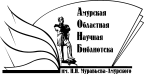 «Амурская областная научная библиотека имени Н.Н. Муравьева-АмурскогоОтдел библиографии и электронных ресурсов